Enfant : Nom :	Prénom : Sexe : ☐ fille	☐ garçon	Date de naissance :  	                                           École et classe fréquentée : 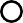 Responsable(s) de l’enfant : Nom :  	Prénom :  	                                                                                         Adresse :  	Mail : 	Téléphone :  		 Organisme prestataire : 	Numéro d'allocataire :  	Observations particulières :Documents à joindre à la fiche d’inscriptionVotre attestation de Quotient Familial 2019 (seulement si vous ne l’avez pas déjà fournie)Fiche sanitaire et de liaison, accompagnée de la copie des vaccins actualisésToute inscription est définitive, aucune annulation sans justificatif médical ne pourra permettre le remboursement et l’acquittement de la prestation sera entièrement due.Contact : Charlène, directrice de l’accueil de loisirs – 07 72 31 93 65 / extrascolaire@mairie-francheville69.fr Le programme des sorties et le fonctionnement de l’accueil seront mis en ligne quelques jours avant les vacances d’automne sur le site de la commune et/ou sur le Portail famille « Documents téléchargeables » : https://www.mairie-francheville69.fr/articles/laccueil-de-loisirs-sejours/Fait à Francheville le	Signature précédée de la mention « Lu et Approuvé » :Enfant : Nom 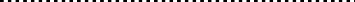 Prénom Sexe : ☐ fille	☐ garçonRenseignements médicaux : Médecin traitant :  	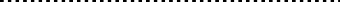 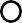 L’enfant suit-il un traitement médical pendant l’accueil de loisirs ?	☐ oui ☐ non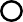 Si oui joindre une ordonnance récente et les médicaments correspondants (boîtes de médicaments dans leur emballage d’origine marquées au nom de l'enfant avec la notice). Aucun médicament ne pourra être pris sans ordonnance.L’enfant a-t-il déjà eu les maladies suivantes ? Varicelle	 Angine	 Scarlatine	 Rhumatisme articulaire aigüe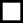  Otite	 Rougeole	 Oreillons	 Rubéole	 CoquelucheL’enfant fait-il des allergies ?	 asthme	 médicamenteuses	 alimentaires Précisez la cause de l’allergie et la conduite à tenir (si automédication le signaler) :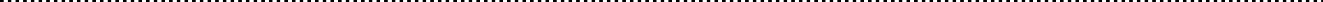 L’enfant a-t-il un régime alimentaire particulier ?     ☐ oui, lequel 	☐ non Indiquez ci-après les difficultés de santé (maladies, accidents, crises convulsives, hospitalisation, opérations, rééducations) en précisant les dates et les précautions à prendre :Recommandations utiles des parentsVotre enfant porte-t-il des lentilles, des lunettes, des prothèses auditives, des prothèses dentaires, etc. ? Merci de préciser :  	Je soussigné, 	, responsable légal de l’enfant, déclare exacts les renseignements portés sur cette fiche et autorise le responsable de l’accueil à prendre, le cas échéant, toutes mesures rendues nécessaires par l'état de l'enfant.Personnes majeures autorisées à venir chercher l’enfant (ou de plus de 16 ans pour les enfants d’élémentaires)Nom et prénom :  	Nom et prénom :  	Fait à Francheville le	Signature précédée de la mention « Lu et Approuvé » :21/10/1922/10/19journée complète23/10/1924/10/19journée complète25/10/19MatinRepasAprès midiJournéeavec repas28/10/1929/10/19journée complète30/10/1931/10/19journée complète01/11/19MatinFÉRIÉRepasFÉRIÉAprès midiFÉRIÉJournéeavec repasFÉRIÉ